ITSCM								Schaerbeek, le 07 mai 2020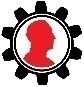 Boulevard Lambermont 351030 SchaerbeekObjet : organisation de la fin de l’année et des évaluationsChères étudiantes, chers étudiants,Nous espérons que vous vous portez toutes et tous bien et que cette période chamboulée ne vous occasionne pas trop de difficultés. Avant tout, nous souhaitons vous réaffirmer notre disponibilité et notre soutien pour vous permettre de poursuivre, dans les meilleures conditions possibles, les études que vous avez entreprises.Suite à l’évolution du contexte lié au coronavirus et dans le cadre de la sortie progressive du confinement annoncée par le Conseil national de sécurité, vous trouverez ici les informations concernant la suite de l’année scolaire, tant pour l’organisation des cours que pour les évaluations de fin d’année.Reprise partielle des cours en présentiel à partir du 18 maiLe confinement est prolongé officiellement dans l’enseignement jusqu’au 17 mai. A partir de cette date, une sortie du confinement se fera progressivement dans l’enseignement de promotion sociale.Pour tenir compte des règles impératives d’hygiène et de distance sociale, la reprise des cours en présentiel à l’école se fera de manière partielle et progressive. Il n’est en effet pas envisageable de reprendre l’ensemble des cours en même temps.Vous avez reçu ou recevrezdu coordinateur le détail du calendrier de la suite des cours à distance et en présentiel concernant votre section.En fonction de votre planning, il y aura donc une partie des cours qui continueront à se donner à distance (via Teams ou autre plateforme à distance utilisée par vos enseignants) et une partie des cours qui se donneront en présentielà l’école.Dispositif pour les étudiants ayant des difficultés à suivre les cours à distancePour ceux qui n’ont pas la possibilité de suivre les cours à distance et de travailler depuis chez eux dans des conditions acceptables, il sera possibleà partir du 18 mai de venir à l’école travailler et suivre les cours à distance.Afin de respecter les règles d’hygiène et de distance sociale (limite du nombre d’étudiants par local), nous ne pouvons accepter qu’un nombre limité d’étudiants. C’est pourquoi cette possibilitédoit être réservée aux étudiants qui sont dans l’incapacité de travailler à domicile dans des conditions acceptables. Nous comptons sur votre solidarité et votre bienveillance pour respecter cela.Cet accès à l’école se fera selon des règles très strictes :La demande doit être envoyée par mail au secrétariat à Vittorio Giorgetti (giorgetti.vittorio@itscm.be) et à Estelle Cornez (cornez.estelle@itscm.be) chaque vendredi pour la semaine suivante (exemple : J’envoie un mail le vendredi 15 mai pour venir à l’école la semaine du 18 au 22 mai). Dans ce mail, vous devrez préciser : Vos nom, prénom et section ;Les jours où vous viendrez travailler ;Les heures auxquelles vous viendrez travailler ;Le type de local dont vous avez besoin (informatique, classe,…)Cette demande est à renouveler chaque semaine par mail.Evaluations de fin d’annéeVous recevrez également de votre coordinateur pour ce 8 mai les modalités d’évaluationsur votre adresse mail ITSCM de chaque unité d’enseignement. Ces informations seront également disponibles sur le site internet de l’école. Pour les étudiant(e)s n’ayant pas la possibilité de passer les examens à distance dans des conditions acceptables,ils effectueront leurs examens à l’école après s’être inscrits par mail au secrétariat au moins 14 jours avant. Ils devront préciser dans ce mail :   Leurs nom, prénom et section ;La date de chaque examen ;Les heures de chaque examen ;Leur enseignant.Respect des règles d’hygièneLe respect par tous des règles d’hygiène est essentiel à une reprise dans de bonne conditions. C’est pourquoi nous insistons pour que tous les étudiants quise déplacent à l’école respectent les règles suivantes :Le port du masque est obligatoire. Celui-ci doit être suffisamment épais et doit être remplacé toutes les 4h. Un masque en tissu ré-utilisable doit être lavé après chaque port.Il faut se nettoyer les mains avec du savon ou du gel hydro-alcooliqueà chaque fois que vous arrivez à l’école, après chaque passage aux toilettes,…). Si possible, ayez votre propre flacon.Il est demandé de respecter une distance sociale de min. 1 m 50 tant dans les locaux qu’à l’extérieur de ceux-ci.L’accès aux toilettes sera organisé de manière à ce que les étudiants ne se croisent pas et éviter des files d’attente ;Afin d’éviter tout rassemblement, il n’y aura pas d’accès à la cafétaria ni de pauses. Respect strict des horaires pour l’accès aux locauxafin de permettre le nettoyage de ceux-ci.Où et comment se procurer des masques ?Différentes possibilités :Il est possible de fabriquer soi-même des masques sur base de nombreux tutoriels. Pour ceux et celles qui savent coudre, voici le lien vers le tutoriel officiel : https://faitesvotremasquebuccal.be/Vous trouverez également sur le site de l’AFNOR (agence française de normalisation) de nombreux trucs et astuces pour réaliser des masques avec du matériel simple (tissu, ancien tee-shirt).En pharmacie, il est possible actuellement de se procurer différents masques, dont des masques lavables et réutilisables.De nombreux couturiers/couturières vendent actuellement à des prix raisonnables des masques en tissu.Nous comptons sur votre collaboration pour la santé de tous.Prenez soin de vous et de vos proches.Bien cordialement,L’équipe coordinatrice et le directeur.